Annex III /Anexo IIIDECLARACIÓ RESPONSABLE ACREDITATIVA DE L’EXPERIÈNCIA COM A REQUISITDECLARACIÓN RESPONSABLE ACREDITATIVA DE LA EXPERIENCIA COMO REQUISITO…………………………………………………………………funcionari/funcionària de (indicar administració) amb DNI .......................................i N.R.P. ......................................…………,…………………………………………………………………funcionario/funcionaria de (indicar administración) con DNI .......................................i N.R.P. ......................................…………,DECLARE:DECLARO:Que ocupe el lloc de treball de ......................des del ………………. fins al ……………, exercint durant aquest temps les següents funcions:…….….….….….…….…….….…….….….….….….….…….…...….…….….…….………….………...……….…………...….….….....….….….…….…………..….…….….…….….….….…..……..…….…….…….….……. ……………………………………………………………………………………………………………………………………………………………………………………………………………………………………………………Que ocupo el puesto de trabajo de …………….desde el ………………. hasta el ……………, desempeñando durante ese tiempo las siguientes funciones:…….….….….….…….…….….…….….….….….….….…….…...….…….….…….………….………...……….…………...….….….....….….….…….…………..….…….….…….….….….…..……..…….…….…….….…….….…..….…….…….…….…….….……..…...….…….….…….…….….….…….…….………….….………..….…….…….……...….….…….…….…….…….….….……….…….….…….…….…….….……...………....…….I per deixar-ne constància, formule la present declaració, comprometent-me a provar mitjançant l’oportú certificat les dades consignades, si se li requereix a l’efecte.Y para que conste, formulo la presente declaración, comprometiéndome a probar mediante el oportuno certificado los datos consignados, si se le requiere al efecto._______________________, ______d____________________de ______Signatura electrònica/ Firma electrónicaSR. DIRECTOR DE L’AGÈNCIA DE PREVENCIÓ I LLUITA CONTRA EL FRAU I LA CORRUPCIÓ DE LA COMUNITAT VALENCIANA / SR. DIRECTOR DE LA AGENCIA DE PREVENCIÓN Y LUCHA CONTRA EL FRAUDE Y LA CORRUPCIÓN DE LA COMUNIDAD VALENCIANAAnnex IV /Anexo IVDECLARACIÓ RESPONSABLE DE COMPROMÍS D'ADHESIÓ AL CODI ÈTIC I DE CONDUCTADECLARACIÓN RESPONSABLE DE COMPROMISO DE ADHESIÓN AL CÓDIGO ÉTICO Y DE CONDUCTA…………………………………………………………………funcionari/funcionària de (indicar administració) amb DNI .......................................i N.R.P. ......................................…………,…………………………………………………………………funcionario/funcionaria de (indicar administración) con DNI .......................................i N.R.P. ......................................…………,DECLARE:DECLARO:Que em compromet a adherir-me i complir amb el que es disposa en el Codi ètic i de conducta de l'Agència de Prevenció i Lluita contra el Frau i la Corrupció de la Comunitat Valenciana, aprovat mitjançant Resolució número 82/2022, de 10 de febrer, del director de l'Agència (DOGV núm. 9281, de 18.02.2022)Que me comprometo a adherirme y cumplir con lo dispuesto en el Código ético y de conducta de la Agencia de Prevención y Lucha contra el Fraude y la Corrupción de la Comunitat Valenciana, aprobado mediante Resolución núm. 82/2022, de 10 de febrero, del director de la Agencia (DOGV núm. 9281, de 18.02.2022)I per deixar-ne constància, formule la present declaració.Y para que conste, formulo la presente declaración._______________________, ______d____________________de ______Signatura electrònica/ Firma electrónicaSR. DIRECTOR DE L’AGÈNCIA DE PREVENCIÓ I LLUITA CONTRA EL FRAU I LA CORRUPCIÓ DE LA COMUNITAT VALENCIANA / SR. DIRECTOR DE LA AGENCIA DE PREVENCIÓN Y LUCHA CONTRA EL FRAUDE Y LA CORRUPCIÓN DE LA COMUNIDAD VALENCIANAAnnex I / Anexo IAnnex I / Anexo IAnnex I / Anexo IAnnex I / Anexo IAnnex I / Anexo IAnnex I / Anexo IAnnex I / Anexo I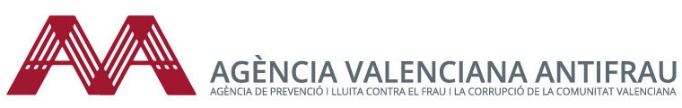 SOL·LICITUD DE PARTICIPACIÓ EN EL PROCEDIMENT PER A LA PROVISIÓ TEMPORAL DEL LLOC DE TREBALL 40, CAP D’EQUIP DE SUPORT ADMINISTRATIU I JURÍDICSOLICITUD DE PARTICIPACIÓN EN EL PROCEDIMIENTO PARA LA PROVISIÓN TEMPORAL DEL PUESTO DE TRABAJO 40, JEFE/A DE EQUIPO DE SOPORTE ADMINISTRATIVO Y JURÍDICOSOL·LICITUD DE PARTICIPACIÓ EN EL PROCEDIMENT PER A LA PROVISIÓ TEMPORAL DEL LLOC DE TREBALL 40, CAP D’EQUIP DE SUPORT ADMINISTRATIU I JURÍDICSOLICITUD DE PARTICIPACIÓN EN EL PROCEDIMIENTO PARA LA PROVISIÓN TEMPORAL DEL PUESTO DE TRABAJO 40, JEFE/A DE EQUIPO DE SOPORTE ADMINISTRATIVO Y JURÍDICOSOL·LICITUD DE PARTICIPACIÓ EN EL PROCEDIMENT PER A LA PROVISIÓ TEMPORAL DEL LLOC DE TREBALL 40, CAP D’EQUIP DE SUPORT ADMINISTRATIU I JURÍDICSOLICITUD DE PARTICIPACIÓN EN EL PROCEDIMIENTO PARA LA PROVISIÓN TEMPORAL DEL PUESTO DE TRABAJO 40, JEFE/A DE EQUIPO DE SOPORTE ADMINISTRATIVO Y JURÍDICOADADES D’IDENTIFICACIÓ / DATOS DE IDENTIFICACIÓNDADES D’IDENTIFICACIÓ / DATOS DE IDENTIFICACIÓNDADES D’IDENTIFICACIÓ / DATOS DE IDENTIFICACIÓNDADES D’IDENTIFICACIÓ / DATOS DE IDENTIFICACIÓNDADES D’IDENTIFICACIÓ / DATOS DE IDENTIFICACIÓNDADES D’IDENTIFICACIÓ / DATOS DE IDENTIFICACIÓNCOGNOMS / APELLIDOSCOGNOMS / APELLIDOSCOGNOMS / APELLIDOSNOM / NOMBRENOM / NOMBREDNIDNIDOMICILI A L’EFECTE DE NOTIFICACIONS (CARRER/PLAÇA, NÚMERO I PORTA)DOMICILIO A EFECTO DE NOTIFICACIONES (CALLE/PLAZA, NÚMERO Y PUERTA)DOMICILI A L’EFECTE DE NOTIFICACIONS (CARRER/PLAÇA, NÚMERO I PORTA)DOMICILIO A EFECTO DE NOTIFICACIONES (CALLE/PLAZA, NÚMERO Y PUERTA)DOMICILI A L’EFECTE DE NOTIFICACIONS (CARRER/PLAÇA, NÚMERO I PORTA)DOMICILIO A EFECTO DE NOTIFICACIONES (CALLE/PLAZA, NÚMERO Y PUERTA)DOMICILI A L’EFECTE DE NOTIFICACIONS (CARRER/PLAÇA, NÚMERO I PORTA)DOMICILIO A EFECTO DE NOTIFICACIONES (CALLE/PLAZA, NÚMERO Y PUERTA)DOMICILI A L’EFECTE DE NOTIFICACIONS (CARRER/PLAÇA, NÚMERO I PORTA)DOMICILIO A EFECTO DE NOTIFICACIONES (CALLE/PLAZA, NÚMERO Y PUERTA)CPLOCALITAT/LOCALIDADPROVÍNCIA/PROVINCIAPROVÍNCIA/PROVINCIAPROVÍNCIA/PROVINCIATELÈFON/TELÉFONO  TELÈFON/TELÉFONO  EMAILEMAILBDADES DEL LLOC DE TREBALL ACTUAL / DATOS DEL PUESTO DE TRABAJO ACTUALDADES DEL LLOC DE TREBALL ACTUAL / DATOS DEL PUESTO DE TRABAJO ACTUALDADES DEL LLOC DE TREBALL ACTUAL / DATOS DEL PUESTO DE TRABAJO ACTUALDADES DEL LLOC DE TREBALL ACTUAL / DATOS DEL PUESTO DE TRABAJO ACTUALDADES DEL LLOC DE TREBALL ACTUAL / DATOS DEL PUESTO DE TRABAJO ACTUALDADES DEL LLOC DE TREBALL ACTUAL / DATOS DEL PUESTO DE TRABAJO ACTUALNÚM. LLOC / NÚM. PUESTONÚM. LLOC / NÚM. PUESTONÚM. LLOC / NÚM. PUESTOADMINISTRACIÓ PÚBLICA / ADMINISTRACIÓN PÚBLICAADMINISTRACIÓ PÚBLICA / ADMINISTRACIÓN PÚBLICAADMINISTRACIÓ PÚBLICA / ADMINISTRACIÓN PÚBLICAADMINISTRACIÓ PÚBLICA / ADMINISTRACIÓN PÚBLICARELACIÓ PROFESSIONAL / RELACIÓN PROFESIONALRELACIÓ PROFESSIONAL / RELACIÓN PROFESIONALRELACIÓ PROFESSIONAL / RELACIÓN PROFESIONALDESTINACIÓ / DESTINODESTINACIÓ / DESTINOCOS O ESCALA / CUERPO O ESCALACOS O ESCALA / CUERPO O ESCALAGRUP / GRUPOGRUP / GRUPOGRUP / GRUPOSUBGRUP / SUBGRUPOSUBGRUP / SUBGRUPONIVELL / NIVELNIVELL / NIVELCDADES DEL LLOC O LLOCS DE TREBALL QUE SOL·LICITA / DATOS DEL PUESTO O PUESTOS DE TRABAJO QUE SOLICITADADES DEL LLOC O LLOCS DE TREBALL QUE SOL·LICITA / DATOS DEL PUESTO O PUESTOS DE TRABAJO QUE SOLICITADADES DEL LLOC O LLOCS DE TREBALL QUE SOL·LICITA / DATOS DEL PUESTO O PUESTOS DE TRABAJO QUE SOLICITADADES DEL LLOC O LLOCS DE TREBALL QUE SOL·LICITA / DATOS DEL PUESTO O PUESTOS DE TRABAJO QUE SOLICITADADES DEL LLOC O LLOCS DE TREBALL QUE SOL·LICITA / DATOS DEL PUESTO O PUESTOS DE TRABAJO QUE SOLICITADADES DEL LLOC O LLOCS DE TREBALL QUE SOL·LICITA / DATOS DEL PUESTO O PUESTOS DE TRABAJO QUE SOLICITANÚM. LLOC I DENOMINACIÓ / NÚM. PUESTO Y DENOMINACIÓNNÚM. LLOC I DENOMINACIÓ / NÚM. PUESTO Y DENOMINACIÓNNÚM. LLOC I DENOMINACIÓ / NÚM. PUESTO Y DENOMINACIÓN40 Cap d’Equip de Suport Administratiu i Jurídic 40 Jefe/a de Equipo de Soporte Administrativo y Jurídico40 Cap d’Equip de Suport Administratiu i Jurídic 40 Jefe/a de Equipo de Soporte Administrativo y Jurídico40 Cap d’Equip de Suport Administratiu i Jurídic 40 Jefe/a de Equipo de Soporte Administrativo y Jurídico40 Cap d’Equip de Suport Administratiu i Jurídic 40 Jefe/a de Equipo de Soporte Administrativo y JurídicoDDOCUMENTACIÓ APORTADA / DOCUMENTACIÓN APORTADADOCUMENTACIÓ APORTADA / DOCUMENTACIÓN APORTADADOCUMENTACIÓ APORTADA / DOCUMENTACIÓN APORTADADOCUMENTACIÓ APORTADA / DOCUMENTACIÓN APORTADADOCUMENTACIÓ APORTADA / DOCUMENTACIÓN APORTADADOCUMENTACIÓ APORTADA / DOCUMENTACIÓN APORTADAAnnex II Declaració responsable compliment requisit titulació, formació i mèrits de formació.Anexo II Declaración responsable cumplimiento requisito titulación, formación y méritos de formación.Annex II Declaració responsable compliment requisit titulació, formació i mèrits de formació.Anexo II Declaración responsable cumplimiento requisito titulación, formación y méritos de formación.Annex II Declaració responsable compliment requisit titulació, formació i mèrits de formació.Anexo II Declaración responsable cumplimiento requisito titulación, formación y méritos de formación.Annex II Declaració responsable compliment requisit titulació, formació i mèrits de formació.Anexo II Declaración responsable cumplimiento requisito titulación, formación y méritos de formación.Annex II Declaració responsable compliment requisit titulació, formació i mèrits de formació.Anexo II Declaración responsable cumplimiento requisito titulación, formación y méritos de formación.Annex II Declaració responsable compliment requisit titulació, formació i mèrits de formació.Anexo II Declaración responsable cumplimiento requisito titulación, formación y méritos de formación.Annex II Declaració responsable compliment requisit titulació, formació i mèrits de formació.Anexo II Declaración responsable cumplimiento requisito titulación, formación y méritos de formación.Annex III Declaració responsable acreditativa de l’experiència com a requisit.Anexo III Declaración responsable acreditativa de la experiencia como requisito.Annex III Declaració responsable acreditativa de l’experiència com a requisit.Anexo III Declaración responsable acreditativa de la experiencia como requisito.Annex III Declaració responsable acreditativa de l’experiència com a requisit.Anexo III Declaración responsable acreditativa de la experiencia como requisito.Annex III Declaració responsable acreditativa de l’experiència com a requisit.Anexo III Declaración responsable acreditativa de la experiencia como requisito.Annex III Declaració responsable acreditativa de l’experiència com a requisit.Anexo III Declaración responsable acreditativa de la experiencia como requisito.Annex III Declaració responsable acreditativa de l’experiència com a requisit.Anexo III Declaración responsable acreditativa de la experiencia como requisito.Annex III Declaració responsable acreditativa de l’experiència com a requisit.Anexo III Declaración responsable acreditativa de la experiencia como requisito.Annex IV Declaració responsable de compromís d'adhesió al Codi ètic i de conducta.Anexo IV Declaración responsable de compromiso de adhesión al Código ético y de conducta.Annex IV Declaració responsable de compromís d'adhesió al Codi ètic i de conducta.Anexo IV Declaración responsable de compromiso de adhesión al Código ético y de conducta.Annex IV Declaració responsable de compromís d'adhesió al Codi ètic i de conducta.Anexo IV Declaración responsable de compromiso de adhesión al Código ético y de conducta.Annex IV Declaració responsable de compromís d'adhesió al Codi ètic i de conducta.Anexo IV Declaración responsable de compromiso de adhesión al Código ético y de conducta.Annex IV Declaració responsable de compromís d'adhesió al Codi ètic i de conducta.Anexo IV Declaración responsable de compromiso de adhesión al Código ético y de conducta.Annex IV Declaració responsable de compromís d'adhesió al Codi ètic i de conducta.Anexo IV Declaración responsable de compromiso de adhesión al Código ético y de conducta.Annex IV Declaració responsable de compromís d'adhesió al Codi ètic i de conducta.Anexo IV Declaración responsable de compromiso de adhesión al Código ético y de conducta.Altra documentació (indiqueu): / Otra documentación (indicar):Altra documentació (indiqueu): / Otra documentación (indicar):Altra documentació (indiqueu): / Otra documentación (indicar):Altra documentació (indiqueu): / Otra documentación (indicar):Altra documentació (indiqueu): / Otra documentación (indicar):Altra documentació (indiqueu): / Otra documentación (indicar):Altra documentació (indiqueu): / Otra documentación (indicar):ESOL·LICITUD / SOLICITUDSOL·LICITUD / SOLICITUDSOL·LICITUD / SOLICITUDSOL·LICITUD / SOLICITUDSOL·LICITUD / SOLICITUDSOL·LICITUD / SOLICITUDLa persona que subscriu SOL·LICITA l’admissió de la present sol·licitud per a participar en el procediment per a la provisió temporal mitjançant comissió de serveis, del lloc de treball esmentat en l’apartat C i DECLARA que són certes les dades consignades i que reuneix les condicions exigides en la convocatòria, comprometent-se a provar documentalment les dades consignades, si calguera.La persona que suscribe SOLICITA sea admitida la presente solicitud para participar en el procedimiento para la provisión temporal mediante comisión de servicios del puesto de trabajo mencionado en el apartado C y DECLARA que son ciertos los datos consignados y que reúne las condiciones exigidas en la convocatoria, comprometiéndose a probar documentalmente los datos consignados, si fuera preciso._______________________, ______d____________________de ______Signatura electrònica/ Firma electrónicaLa persona que subscriu SOL·LICITA l’admissió de la present sol·licitud per a participar en el procediment per a la provisió temporal mitjançant comissió de serveis, del lloc de treball esmentat en l’apartat C i DECLARA que són certes les dades consignades i que reuneix les condicions exigides en la convocatòria, comprometent-se a provar documentalment les dades consignades, si calguera.La persona que suscribe SOLICITA sea admitida la presente solicitud para participar en el procedimiento para la provisión temporal mediante comisión de servicios del puesto de trabajo mencionado en el apartado C y DECLARA que son ciertos los datos consignados y que reúne las condiciones exigidas en la convocatoria, comprometiéndose a probar documentalmente los datos consignados, si fuera preciso._______________________, ______d____________________de ______Signatura electrònica/ Firma electrónicaLa persona que subscriu SOL·LICITA l’admissió de la present sol·licitud per a participar en el procediment per a la provisió temporal mitjançant comissió de serveis, del lloc de treball esmentat en l’apartat C i DECLARA que són certes les dades consignades i que reuneix les condicions exigides en la convocatòria, comprometent-se a provar documentalment les dades consignades, si calguera.La persona que suscribe SOLICITA sea admitida la presente solicitud para participar en el procedimiento para la provisión temporal mediante comisión de servicios del puesto de trabajo mencionado en el apartado C y DECLARA que son ciertos los datos consignados y que reúne las condiciones exigidas en la convocatoria, comprometiéndose a probar documentalmente los datos consignados, si fuera preciso._______________________, ______d____________________de ______Signatura electrònica/ Firma electrónicaLa persona que subscriu SOL·LICITA l’admissió de la present sol·licitud per a participar en el procediment per a la provisió temporal mitjançant comissió de serveis, del lloc de treball esmentat en l’apartat C i DECLARA que són certes les dades consignades i que reuneix les condicions exigides en la convocatòria, comprometent-se a provar documentalment les dades consignades, si calguera.La persona que suscribe SOLICITA sea admitida la presente solicitud para participar en el procedimiento para la provisión temporal mediante comisión de servicios del puesto de trabajo mencionado en el apartado C y DECLARA que son ciertos los datos consignados y que reúne las condiciones exigidas en la convocatoria, comprometiéndose a probar documentalmente los datos consignados, si fuera preciso._______________________, ______d____________________de ______Signatura electrònica/ Firma electrónicaLa persona que subscriu SOL·LICITA l’admissió de la present sol·licitud per a participar en el procediment per a la provisió temporal mitjançant comissió de serveis, del lloc de treball esmentat en l’apartat C i DECLARA que són certes les dades consignades i que reuneix les condicions exigides en la convocatòria, comprometent-se a provar documentalment les dades consignades, si calguera.La persona que suscribe SOLICITA sea admitida la presente solicitud para participar en el procedimiento para la provisión temporal mediante comisión de servicios del puesto de trabajo mencionado en el apartado C y DECLARA que son ciertos los datos consignados y que reúne las condiciones exigidas en la convocatoria, comprometiéndose a probar documentalmente los datos consignados, si fuera preciso._______________________, ______d____________________de ______Signatura electrònica/ Firma electrónicaLa persona que subscriu SOL·LICITA l’admissió de la present sol·licitud per a participar en el procediment per a la provisió temporal mitjançant comissió de serveis, del lloc de treball esmentat en l’apartat C i DECLARA que són certes les dades consignades i que reuneix les condicions exigides en la convocatòria, comprometent-se a provar documentalment les dades consignades, si calguera.La persona que suscribe SOLICITA sea admitida la presente solicitud para participar en el procedimiento para la provisión temporal mediante comisión de servicios del puesto de trabajo mencionado en el apartado C y DECLARA que son ciertos los datos consignados y que reúne las condiciones exigidas en la convocatoria, comprometiéndose a probar documentalmente los datos consignados, si fuera preciso._______________________, ______d____________________de ______Signatura electrònica/ Firma electrónicaLa persona que subscriu SOL·LICITA l’admissió de la present sol·licitud per a participar en el procediment per a la provisió temporal mitjançant comissió de serveis, del lloc de treball esmentat en l’apartat C i DECLARA que són certes les dades consignades i que reuneix les condicions exigides en la convocatòria, comprometent-se a provar documentalment les dades consignades, si calguera.La persona que suscribe SOLICITA sea admitida la presente solicitud para participar en el procedimiento para la provisión temporal mediante comisión de servicios del puesto de trabajo mencionado en el apartado C y DECLARA que son ciertos los datos consignados y que reúne las condiciones exigidas en la convocatoria, comprometiéndose a probar documentalmente los datos consignados, si fuera preciso._______________________, ______d____________________de ______Signatura electrònica/ Firma electrónicaFCONSENTIMENT I DEURE D’INFORMAR LES PERSONES INTERESSADES SOBRE PROTECCIÓ DE DADES CONSENTIMIENTO Y DEBER DE INFORMAR A LAS PERSONAS INTERESADAS SOBRE PROTECCIÓN DE DATOSCONSENTIMENT I DEURE D’INFORMAR LES PERSONES INTERESSADES SOBRE PROTECCIÓ DE DADES CONSENTIMIENTO Y DEBER DE INFORMAR A LAS PERSONAS INTERESADAS SOBRE PROTECCIÓN DE DATOSCONSENTIMENT I DEURE D’INFORMAR LES PERSONES INTERESSADES SOBRE PROTECCIÓ DE DADES CONSENTIMIENTO Y DEBER DE INFORMAR A LAS PERSONAS INTERESADAS SOBRE PROTECCIÓN DE DATOSCONSENTIMENT I DEURE D’INFORMAR LES PERSONES INTERESSADES SOBRE PROTECCIÓ DE DADES CONSENTIMIENTO Y DEBER DE INFORMAR A LAS PERSONAS INTERESADAS SOBRE PROTECCIÓN DE DATOSCONSENTIMENT I DEURE D’INFORMAR LES PERSONES INTERESSADES SOBRE PROTECCIÓ DE DADES CONSENTIMIENTO Y DEBER DE INFORMAR A LAS PERSONAS INTERESADAS SOBRE PROTECCIÓN DE DATOSCONSENTIMENT I DEURE D’INFORMAR LES PERSONES INTERESSADES SOBRE PROTECCIÓ DE DADES CONSENTIMIENTO Y DEBER DE INFORMAR A LAS PERSONAS INTERESADAS SOBRE PROTECCIÓN DE DATOSHe rebut informació relativa a que aquesta Agència va a tractar i guardar les dades aportades en la instància i en la documentació que s’adjunta per a la tramitació i gestió d'expedients administratius.He recibido información de que esta Agencia va a tratar y guardar los datos aportados en la instancia y en la documentación que se adjunta para la tramitación y gestión de expedientes administrativos.He rebut informació relativa a que aquesta Agència va a tractar i guardar les dades aportades en la instància i en la documentació que s’adjunta per a la tramitació i gestió d'expedients administratius.He recibido información de que esta Agencia va a tratar y guardar los datos aportados en la instancia y en la documentación que se adjunta para la tramitación y gestión de expedientes administrativos.He rebut informació relativa a que aquesta Agència va a tractar i guardar les dades aportades en la instància i en la documentació que s’adjunta per a la tramitació i gestió d'expedients administratius.He recibido información de que esta Agencia va a tratar y guardar los datos aportados en la instancia y en la documentación que se adjunta para la tramitación y gestión de expedientes administrativos.He rebut informació relativa a que aquesta Agència va a tractar i guardar les dades aportades en la instància i en la documentació que s’adjunta per a la tramitació i gestió d'expedients administratius.He recibido información de que esta Agencia va a tratar y guardar los datos aportados en la instancia y en la documentación que se adjunta para la tramitación y gestión de expedientes administrativos.He rebut informació relativa a que aquesta Agència va a tractar i guardar les dades aportades en la instància i en la documentació que s’adjunta per a la tramitació i gestió d'expedients administratius.He recibido información de que esta Agencia va a tratar y guardar los datos aportados en la instancia y en la documentación que se adjunta para la tramitación y gestión de expedientes administrativos.He rebut informació relativa a que aquesta Agència va a tractar i guardar les dades aportades en la instància i en la documentació que s’adjunta per a la tramitació i gestió d'expedients administratius.He recibido información de que esta Agencia va a tratar y guardar los datos aportados en la instancia y en la documentación que se adjunta para la tramitación y gestión de expedientes administrativos.He rebut informació relativa a que aquesta Agència va a tractar i guardar les dades aportades en la instància i en la documentació que s’adjunta per a la tramitació i gestió d'expedients administratius.He recibido información de que esta Agencia va a tratar y guardar los datos aportados en la instancia y en la documentación que se adjunta para la tramitación y gestión de expedientes administrativos.Entitat responsableEntidad responsableEntitat responsableEntidad responsableAgència de Prevenció i Lluita contra el Frau i la Corrupció de la Comunitat ValencianaAgencia de Prevención y Lucha contra el Fraude y la Corrupción de la Comunitat ValencianaAgència de Prevenció i Lluita contra el Frau i la Corrupció de la Comunitat ValencianaAgencia de Prevención y Lucha contra el Fraude y la Corrupción de la Comunitat ValencianaAgència de Prevenció i Lluita contra el Frau i la Corrupció de la Comunitat ValencianaAgencia de Prevención y Lucha contra el Fraude y la Corrupción de la Comunitat ValencianaAgència de Prevenció i Lluita contra el Frau i la Corrupció de la Comunitat ValencianaAgencia de Prevención y Lucha contra el Fraude y la Corrupción de la Comunitat ValencianaAgència de Prevenció i Lluita contra el Frau i la Corrupció de la Comunitat ValencianaAgencia de Prevención y Lucha contra el Fraude y la Corrupción de la Comunitat ValencianaFinalitat principalFinalidad principalFinalitat principalFinalidad principalSelecció de personal i provisió de lloc de treball mitjançant convocatòries públiques.Les dades poden ser publicades en el Diari Oficial de la Generalitat Valenciana i la pàgina web de l’Agència.Selección de personal y provisión de puesto de trabajo mediante convocatorias públicas.Los datos pueden ser publicados en el Diari Oficial de la Generalitat Valenciana y la página web de la Agencia.Selecció de personal i provisió de lloc de treball mitjançant convocatòries públiques.Les dades poden ser publicades en el Diari Oficial de la Generalitat Valenciana i la pàgina web de l’Agència.Selección de personal y provisión de puesto de trabajo mediante convocatorias públicas.Los datos pueden ser publicados en el Diari Oficial de la Generalitat Valenciana y la página web de la Agencia.Selecció de personal i provisió de lloc de treball mitjançant convocatòries públiques.Les dades poden ser publicades en el Diari Oficial de la Generalitat Valenciana i la pàgina web de l’Agència.Selección de personal y provisión de puesto de trabajo mediante convocatorias públicas.Los datos pueden ser publicados en el Diari Oficial de la Generalitat Valenciana y la página web de la Agencia.Selecció de personal i provisió de lloc de treball mitjançant convocatòries públiques.Les dades poden ser publicades en el Diari Oficial de la Generalitat Valenciana i la pàgina web de l’Agència.Selección de personal y provisión de puesto de trabajo mediante convocatorias públicas.Los datos pueden ser publicados en el Diari Oficial de la Generalitat Valenciana y la página web de la Agencia.Selecció de personal i provisió de lloc de treball mitjançant convocatòries públiques.Les dades poden ser publicades en el Diari Oficial de la Generalitat Valenciana i la pàgina web de l’Agència.Selección de personal y provisión de puesto de trabajo mediante convocatorias públicas.Los datos pueden ser publicados en el Diari Oficial de la Generalitat Valenciana y la página web de la Agencia.LegitimacióLegitimaciónLegitimacióLegitimaciónTractament necessari per al compliment d'una obligació legal aplicable a la persona responsable del tractament i per al compliment d'una missió realitzada en interés públic o en l'exercici de poders públics conferits a la persona responsable del tractament.Tratamiento necesario para el cumplimiento de una obligación legal aplicable a la persona del tratamiento y para el cumplimiento de una misión realizada en interés público o en el ejercicio de poderes públicos conferidos a la persona del tratamiento.Tractament necessari per al compliment d'una obligació legal aplicable a la persona responsable del tractament i per al compliment d'una missió realitzada en interés públic o en l'exercici de poders públics conferits a la persona responsable del tractament.Tratamiento necesario para el cumplimiento de una obligación legal aplicable a la persona del tratamiento y para el cumplimiento de una misión realizada en interés público o en el ejercicio de poderes públicos conferidos a la persona del tratamiento.Tractament necessari per al compliment d'una obligació legal aplicable a la persona responsable del tractament i per al compliment d'una missió realitzada en interés públic o en l'exercici de poders públics conferits a la persona responsable del tractament.Tratamiento necesario para el cumplimiento de una obligación legal aplicable a la persona del tratamiento y para el cumplimiento de una misión realizada en interés público o en el ejercicio de poderes públicos conferidos a la persona del tratamiento.Tractament necessari per al compliment d'una obligació legal aplicable a la persona responsable del tractament i per al compliment d'una missió realitzada en interés públic o en l'exercici de poders públics conferits a la persona responsable del tractament.Tratamiento necesario para el cumplimiento de una obligación legal aplicable a la persona del tratamiento y para el cumplimiento de una misión realizada en interés público o en el ejercicio de poderes públicos conferidos a la persona del tratamiento.Tractament necessari per al compliment d'una obligació legal aplicable a la persona responsable del tractament i per al compliment d'una missió realitzada en interés públic o en l'exercici de poders públics conferits a la persona responsable del tractament.Tratamiento necesario para el cumplimiento de una obligación legal aplicable a la persona del tratamiento y para el cumplimiento de una misión realizada en interés público o en el ejercicio de poderes públicos conferidos a la persona del tratamiento.DestinatarisDestinatariosDestinatarisDestinatariosÒrgans judicials en el cas d'interposició de recursosÓrganos judiciales en el caso de interposición de recursosÒrgans judicials en el cas d'interposició de recursosÓrganos judiciales en el caso de interposición de recursosÒrgans judicials en el cas d'interposició de recursosÓrganos judiciales en el caso de interposición de recursosÒrgans judicials en el cas d'interposició de recursosÓrganos judiciales en el caso de interposición de recursosÒrgans judicials en el cas d'interposició de recursosÓrganos judiciales en el caso de interposición de recursosTransferència internacionalTransferencia internacionalTransferència internacionalTransferencia internacionalNo estan previstes transferències internacionals de les dadesNo están previstas transferencias internacionales de los datosNo estan previstes transferències internacionals de les dadesNo están previstas transferencias internacionales de los datosNo estan previstes transferències internacionals de les dadesNo están previstas transferencias internacionales de los datosNo estan previstes transferències internacionals de les dadesNo están previstas transferencias internacionales de los datosNo estan previstes transferències internacionals de les dadesNo están previstas transferencias internacionales de los datosTermini de supressióPlazo de supresiónTermini de supressióPlazo de supresiónLes dades es conservaran durant el temps necessari per a complir amb la finalitat per a la qual es van obtindre i per a determinar les possibles responsabilitats que es pogueren derivar d'aquesta finalitat i del seu tractament. Serà aplicable el que es disposa en la normativa d'arxius i documentació.Los datos se conservarán durante el tiempo necesario para cumplir con la finalidad para la que se recabaron y para determinar las posibles responsabilidades que se pudieran derivar de dicha finalidad y del tratamiento de los mismos. Será de aplicación lo dispuesto en la normativa de archivos y documentación.Les dades es conservaran durant el temps necessari per a complir amb la finalitat per a la qual es van obtindre i per a determinar les possibles responsabilitats que es pogueren derivar d'aquesta finalitat i del seu tractament. Serà aplicable el que es disposa en la normativa d'arxius i documentació.Los datos se conservarán durante el tiempo necesario para cumplir con la finalidad para la que se recabaron y para determinar las posibles responsabilidades que se pudieran derivar de dicha finalidad y del tratamiento de los mismos. Será de aplicación lo dispuesto en la normativa de archivos y documentación.Les dades es conservaran durant el temps necessari per a complir amb la finalitat per a la qual es van obtindre i per a determinar les possibles responsabilitats que es pogueren derivar d'aquesta finalitat i del seu tractament. Serà aplicable el que es disposa en la normativa d'arxius i documentació.Los datos se conservarán durante el tiempo necesario para cumplir con la finalidad para la que se recabaron y para determinar las posibles responsabilidades que se pudieran derivar de dicha finalidad y del tratamiento de los mismos. Será de aplicación lo dispuesto en la normativa de archivos y documentación.Les dades es conservaran durant el temps necessari per a complir amb la finalitat per a la qual es van obtindre i per a determinar les possibles responsabilitats que es pogueren derivar d'aquesta finalitat i del seu tractament. Serà aplicable el que es disposa en la normativa d'arxius i documentació.Los datos se conservarán durante el tiempo necesario para cumplir con la finalidad para la que se recabaron y para determinar las posibles responsabilidades que se pudieran derivar de dicha finalidad y del tratamiento de los mismos. Será de aplicación lo dispuesto en la normativa de archivos y documentación.Les dades es conservaran durant el temps necessari per a complir amb la finalitat per a la qual es van obtindre i per a determinar les possibles responsabilitats que es pogueren derivar d'aquesta finalitat i del seu tractament. Serà aplicable el que es disposa en la normativa d'arxius i documentació.Los datos se conservarán durante el tiempo necesario para cumplir con la finalidad para la que se recabaron y para determinar las posibles responsabilidades que se pudieran derivar de dicha finalidad y del tratamiento de los mismos. Será de aplicación lo dispuesto en la normativa de archivos y documentación.DretsDerechosDretsDerechosPot exercitar els seus drets d'accés, rectificació, supressió i portabilitat de les seues dades, de limitació i oposició al seu tractament, així com a no ser objecte de decisions basades únicament en el tractament automatitzat de les seues dades, quan siga procedent, davant l'Agència Valenciana Antifrau, carrer Navellos, 14-3, 46003-València o en l'adreça de correu electrònic dpd@antifraucv.es.Puede ejercitar sus derechos de acceso, rectificación, supresión y portabilidad de sus datos, de limitación y oposición a su tratamiento, así como a no ser objeto de decisiones basadas únicamente en el tratamiento automatizado de sus datos, cuando proceda, ante la Agència Valenciana Antifrau, calle Navellos, 14-3, 46003-Valencia o en la dirección de correo electrónico dpd@antifraucv.es.Pot exercitar els seus drets d'accés, rectificació, supressió i portabilitat de les seues dades, de limitació i oposició al seu tractament, així com a no ser objecte de decisions basades únicament en el tractament automatitzat de les seues dades, quan siga procedent, davant l'Agència Valenciana Antifrau, carrer Navellos, 14-3, 46003-València o en l'adreça de correu electrònic dpd@antifraucv.es.Puede ejercitar sus derechos de acceso, rectificación, supresión y portabilidad de sus datos, de limitación y oposición a su tratamiento, así como a no ser objeto de decisiones basadas únicamente en el tratamiento automatizado de sus datos, cuando proceda, ante la Agència Valenciana Antifrau, calle Navellos, 14-3, 46003-Valencia o en la dirección de correo electrónico dpd@antifraucv.es.Pot exercitar els seus drets d'accés, rectificació, supressió i portabilitat de les seues dades, de limitació i oposició al seu tractament, així com a no ser objecte de decisions basades únicament en el tractament automatitzat de les seues dades, quan siga procedent, davant l'Agència Valenciana Antifrau, carrer Navellos, 14-3, 46003-València o en l'adreça de correu electrònic dpd@antifraucv.es.Puede ejercitar sus derechos de acceso, rectificación, supresión y portabilidad de sus datos, de limitación y oposición a su tratamiento, así como a no ser objeto de decisiones basadas únicamente en el tratamiento automatizado de sus datos, cuando proceda, ante la Agència Valenciana Antifrau, calle Navellos, 14-3, 46003-Valencia o en la dirección de correo electrónico dpd@antifraucv.es.Pot exercitar els seus drets d'accés, rectificació, supressió i portabilitat de les seues dades, de limitació i oposició al seu tractament, així com a no ser objecte de decisions basades únicament en el tractament automatitzat de les seues dades, quan siga procedent, davant l'Agència Valenciana Antifrau, carrer Navellos, 14-3, 46003-València o en l'adreça de correu electrònic dpd@antifraucv.es.Puede ejercitar sus derechos de acceso, rectificación, supresión y portabilidad de sus datos, de limitación y oposición a su tratamiento, así como a no ser objeto de decisiones basadas únicamente en el tratamiento automatizado de sus datos, cuando proceda, ante la Agència Valenciana Antifrau, calle Navellos, 14-3, 46003-Valencia o en la dirección de correo electrónico dpd@antifraucv.es.Pot exercitar els seus drets d'accés, rectificació, supressió i portabilitat de les seues dades, de limitació i oposició al seu tractament, així com a no ser objecte de decisions basades únicament en el tractament automatitzat de les seues dades, quan siga procedent, davant l'Agència Valenciana Antifrau, carrer Navellos, 14-3, 46003-València o en l'adreça de correu electrònic dpd@antifraucv.es.Puede ejercitar sus derechos de acceso, rectificación, supresión y portabilidad de sus datos, de limitación y oposición a su tratamiento, así como a no ser objeto de decisiones basadas únicamente en el tratamiento automatizado de sus datos, cuando proceda, ante la Agència Valenciana Antifrau, calle Navellos, 14-3, 46003-Valencia o en la dirección de correo electrónico dpd@antifraucv.es.Informació AddicionalInformación AdicionalInformació AddicionalInformación AdicionalPot trobar informació més detallada sobre el tractament i l'exercici dels drets que la normativa li reserva en l'adreça https://www.antifraucv.es/es/politica-de-privacidad.Puede encontrar información más detallada sobre el tratamiento y el ejercicio de los derechos que la normativa le reserva en la dirección https://www.antifraucv.es/es/politica-de-privacidad.Pot trobar informació més detallada sobre el tractament i l'exercici dels drets que la normativa li reserva en l'adreça https://www.antifraucv.es/es/politica-de-privacidad.Puede encontrar información más detallada sobre el tratamiento y el ejercicio de los derechos que la normativa le reserva en la dirección https://www.antifraucv.es/es/politica-de-privacidad.Pot trobar informació més detallada sobre el tractament i l'exercici dels drets que la normativa li reserva en l'adreça https://www.antifraucv.es/es/politica-de-privacidad.Puede encontrar información más detallada sobre el tratamiento y el ejercicio de los derechos que la normativa le reserva en la dirección https://www.antifraucv.es/es/politica-de-privacidad.Pot trobar informació més detallada sobre el tractament i l'exercici dels drets que la normativa li reserva en l'adreça https://www.antifraucv.es/es/politica-de-privacidad.Puede encontrar información más detallada sobre el tratamiento y el ejercicio de los derechos que la normativa le reserva en la dirección https://www.antifraucv.es/es/politica-de-privacidad.Pot trobar informació més detallada sobre el tractament i l'exercici dels drets que la normativa li reserva en l'adreça https://www.antifraucv.es/es/politica-de-privacidad.Puede encontrar información más detallada sobre el tratamiento y el ejercicio de los derechos que la normativa le reserva en la dirección https://www.antifraucv.es/es/politica-de-privacidad.Annex II / Anexo IIDeclaració responsable del compliment dels requisits de titulació i formació i mèrits de formacióDeclaración responsable del cumplimiento de los requisitos de titulación y formación y méritos de formación.Annex II / Anexo IIDeclaració responsable del compliment dels requisits de titulació i formació i mèrits de formacióDeclaración responsable del cumplimiento de los requisitos de titulación y formación y méritos de formación.Annex II / Anexo IIDeclaració responsable del compliment dels requisits de titulació i formació i mèrits de formacióDeclaración responsable del cumplimiento de los requisitos de titulación y formación y méritos de formación.Annex II / Anexo IIDeclaració responsable del compliment dels requisits de titulació i formació i mèrits de formacióDeclaración responsable del cumplimiento de los requisitos de titulación y formación y méritos de formación.Annex II / Anexo IIDeclaració responsable del compliment dels requisits de titulació i formació i mèrits de formacióDeclaración responsable del cumplimiento de los requisitos de titulación y formación y méritos de formación.Annex II / Anexo IIDeclaració responsable del compliment dels requisits de titulació i formació i mèrits de formacióDeclaración responsable del cumplimiento de los requisitos de titulación y formación y méritos de formación.Annex II / Anexo IIDeclaració responsable del compliment dels requisits de titulació i formació i mèrits de formacióDeclaración responsable del cumplimiento de los requisitos de titulación y formación y méritos de formación.COGNOMS / APELLIDOSCOGNOMS / APELLIDOSCOGNOMS / APELLIDOSNOM / NOMBRENOM / NOMBREDNIDNIConvocatòria Resolució del director de l’Agència de Prevenció i Lluita contra el Frau i la Corrupció de la Comunitat Valenciana.Convocatoria Resolución del director de la Agencia de Prevención y Lucha contra el Fraude y la Corrupción de la Comunitat Valenciana.Convocatòria Resolució del director de l’Agència de Prevenció i Lluita contra el Frau i la Corrupció de la Comunitat Valenciana.Convocatoria Resolución del director de la Agencia de Prevención y Lucha contra el Fraude y la Corrupción de la Comunitat Valenciana.Convocatòria Resolució del director de l’Agència de Prevenció i Lluita contra el Frau i la Corrupció de la Comunitat Valenciana.Convocatoria Resolución del director de la Agencia de Prevención y Lucha contra el Fraude y la Corrupción de la Comunitat Valenciana.Convocatòria Resolució del director de l’Agència de Prevenció i Lluita contra el Frau i la Corrupció de la Comunitat Valenciana.Convocatoria Resolución del director de la Agencia de Prevención y Lucha contra el Fraude y la Corrupción de la Comunitat Valenciana.Convocatòria Resolució del director de l’Agència de Prevenció i Lluita contra el Frau i la Corrupció de la Comunitat Valenciana.Convocatoria Resolución del director de la Agencia de Prevención y Lucha contra el Fraude y la Corrupción de la Comunitat Valenciana.Data/FechaNúmeroData/FechaNúmeroLlocs als quals es presenta / Puestos a los que se presentaLlocs als quals es presenta / Puestos a los que se presentaLlocs als quals es presenta / Puestos a los que se presentaLlocs als quals es presenta / Puestos a los que se presentaLlocs als quals es presenta / Puestos a los que se presenta1.REQUISIT TITULACIÓ EXIGIDAREQUISITO TITULACIÓN EXIGIDA REQUISIT TITULACIÓ EXIGIDAREQUISITO TITULACIÓN EXIGIDA REQUISIT TITULACIÓ EXIGIDAREQUISITO TITULACIÓN EXIGIDA REQUISIT TITULACIÓ EXIGIDAREQUISITO TITULACIÓN EXIGIDA REQUISIT TITULACIÓ EXIGIDAREQUISITO TITULACIÓN EXIGIDA REQUISIT TITULACIÓ EXIGIDAREQUISITO TITULACIÓN EXIGIDA S'indicarà la titulació per a l'acreditació del requisit exigit en la relació de llocs de treball Se indicará la titulación para la acreditación del requisito exigido en la relación de puestos de trabajoS'indicarà la titulació per a l'acreditació del requisit exigit en la relació de llocs de treball Se indicará la titulación para la acreditación del requisito exigido en la relación de puestos de trabajoS'indicarà la titulació per a l'acreditació del requisit exigit en la relació de llocs de treball Se indicará la titulación para la acreditación del requisito exigido en la relación de puestos de trabajoS'indicarà la titulació per a l'acreditació del requisit exigit en la relació de llocs de treball Se indicará la titulación para la acreditación del requisito exigido en la relación de puestos de trabajoS'indicarà la titulació per a l'acreditació del requisit exigit en la relació de llocs de treball Se indicará la titulación para la acreditación del requisito exigido en la relación de puestos de trabajoS'indicarà la titulació per a l'acreditació del requisit exigit en la relació de llocs de treball Se indicará la titulación para la acreditación del requisito exigido en la relación de puestos de trabajoS'indicarà la titulació per a l'acreditació del requisit exigit en la relació de llocs de treball Se indicará la titulación para la acreditación del requisito exigido en la relación de puestos de trabajo2.REQUISIT D’EXPERIENCIA DEL LLOC DE TREBALL CONVOCAT / REQUISITO DE EXPERIENCIA DEL PUESTO DE TRABAJO CONVOCADO: REQUISIT D’EXPERIENCIA DEL LLOC DE TREBALL CONVOCAT / REQUISITO DE EXPERIENCIA DEL PUESTO DE TRABAJO CONVOCADO: REQUISIT D’EXPERIENCIA DEL LLOC DE TREBALL CONVOCAT / REQUISITO DE EXPERIENCIA DEL PUESTO DE TRABAJO CONVOCADO: REQUISIT D’EXPERIENCIA DEL LLOC DE TREBALL CONVOCAT / REQUISITO DE EXPERIENCIA DEL PUESTO DE TRABAJO CONVOCADO: REQUISIT D’EXPERIENCIA DEL LLOC DE TREBALL CONVOCAT / REQUISITO DE EXPERIENCIA DEL PUESTO DE TRABAJO CONVOCADO: REQUISIT D’EXPERIENCIA DEL LLOC DE TREBALL CONVOCAT / REQUISITO DE EXPERIENCIA DEL PUESTO DE TRABAJO CONVOCADO: S'adjuntarà, degudament emplenat, l'annex III - Declaració responsable acreditativa de l'experiència com a requisit.Se adjuntará, debidamente cumplimentado, el anexo III - Declaración responsable acreditativa de la experiencia como requisito.S'adjuntarà, degudament emplenat, l'annex III - Declaració responsable acreditativa de l'experiència com a requisit.Se adjuntará, debidamente cumplimentado, el anexo III - Declaración responsable acreditativa de la experiencia como requisito.S'adjuntarà, degudament emplenat, l'annex III - Declaració responsable acreditativa de l'experiència com a requisit.Se adjuntará, debidamente cumplimentado, el anexo III - Declaración responsable acreditativa de la experiencia como requisito.S'adjuntarà, degudament emplenat, l'annex III - Declaració responsable acreditativa de l'experiència com a requisit.Se adjuntará, debidamente cumplimentado, el anexo III - Declaración responsable acreditativa de la experiencia como requisito.S'adjuntarà, degudament emplenat, l'annex III - Declaració responsable acreditativa de l'experiència com a requisit.Se adjuntará, debidamente cumplimentado, el anexo III - Declaración responsable acreditativa de la experiencia como requisito.S'adjuntarà, degudament emplenat, l'annex III - Declaració responsable acreditativa de l'experiència com a requisit.Se adjuntará, debidamente cumplimentado, el anexo III - Declaración responsable acreditativa de la experiencia como requisito.S'adjuntarà, degudament emplenat, l'annex III - Declaració responsable acreditativa de l'experiència com a requisit.Se adjuntará, debidamente cumplimentado, el anexo III - Declaración responsable acreditativa de la experiencia como requisito.3.MÈRITS DE FORMACIÓMÉRITOS DE FORMACIÓNMÈRITS DE FORMACIÓMÉRITOS DE FORMACIÓNMÈRITS DE FORMACIÓMÉRITOS DE FORMACIÓNMÈRITS DE FORMACIÓMÉRITOS DE FORMACIÓNMÈRITS DE FORMACIÓMÉRITOS DE FORMACIÓNMÈRITS DE FORMACIÓMÉRITOS DE FORMACIÓNCursos de formació i perfeccionament /Cursos de formación y perfeccionamientoCursos de formació i perfeccionament /Cursos de formación y perfeccionamientoCursos de formació i perfeccionament /Cursos de formación y perfeccionamientoCursos de formació i perfeccionament /Cursos de formación y perfeccionamientoCursos de formació i perfeccionament /Cursos de formación y perfeccionamientoCursos de formació i perfeccionament /Cursos de formación y perfeccionamientoCursos de formació i perfeccionament /Cursos de formación y perfeccionamientoCursos rebuts / Cursos recibidosCursos rebuts / Cursos recibidosCursos rebuts / Cursos recibidosCursos rebuts / Cursos recibidosCursos rebuts / Cursos recibidosCursos rebuts / Cursos recibidosCursos rebuts / Cursos recibidosDenominació / DenominaciónDenominació / DenominaciónDenominació / DenominaciónDenominació / DenominaciónData de realització / Fecha de realizaciónData de realització / Fecha de realizaciónnúm hores / núm. horas:::::::::::::::::::::::::::::::::::::::::::::::::::::::::::::::::::::::::::::::::::::::::::::::::::::::::::::::::::::::::::::::Docència impartida / Docencia impartidaDocència impartida / Docencia impartidaDocència impartida / Docencia impartidaDocència impartida / Docencia impartidaDocència impartida / Docencia impartidaDocència impartida / Docencia impartidaDocència impartida / Docencia impartidaDenominació curs / Denominación cursoDenominació curs / Denominación cursoDenominació curs / Denominación cursoDenominació curs / Denominación cursoData de impartició / Fecha de imparticiónData de impartició / Fecha de imparticiónnúm hores / núm. horas:::::::::::::::::::::::::::::::::::::::::::::::::::::::::::::::::::::::::::::::::::::::::::::::::::::::::::::::::::::::::::::::Altres títols universitaris / Otros títulos universitariosAltres títols universitaris / Otros títulos universitariosAltres títols universitaris / Otros títulos universitariosAltres títols universitaris / Otros títulos universitariosAltres títols universitaris / Otros títulos universitariosAltres títols universitaris / Otros títulos universitariosAltres títols universitaris / Otros títulos universitariosDescripció / DescripciónDescripció / DescripciónDescripció / DescripciónDescripció / DescripciónData de realització / Fecha de realizaciónData de realització / Fecha de realizaciónnúm crèdits/hores / núm. créditos/horas:::::::::::::::::::::::::::::::::::::::::::::::::::::::::::::::::::::::::::::::::::::::::::::::::::::::::::::::::::::::::::::::::::::Coneixements de valencià / Conocimientos de valencianoConeixements de valencià / Conocimientos de valencianoConeixements de valencià / Conocimientos de valencianoConeixements de valencià / Conocimientos de valencianoConeixements de valencià / Conocimientos de valencianoConeixements de valencià / Conocimientos de valencianoConeixements de valencià / Conocimientos de valencianoNivell /NivelNivell /NivelNivell /Nivel........Certificats de capacitació / Certificados de capacitaciónCertificats de capacitació / Certificados de capacitaciónCertificats de capacitació / Certificados de capacitación................Coneixements d’idiomes comunitaris / Conocimientos de idiomas comunitariosConeixements d’idiomes comunitaris / Conocimientos de idiomas comunitariosConeixements d’idiomes comunitaris / Conocimientos de idiomas comunitariosConeixements d’idiomes comunitaris / Conocimientos de idiomas comunitariosConeixements d’idiomes comunitaris / Conocimientos de idiomas comunitariosConeixements d’idiomes comunitaris / Conocimientos de idiomas comunitariosConeixements d’idiomes comunitaris / Conocimientos de idiomas comunitariosIdioma / IdiomaIdioma / IdiomaNivell-NivelNivell-NivelNivell-NivelNivell-NivelNivell-Nivel1.2....1.2..................................Qui subscriu, SOL·LICITA siga admesa la present declaració responsable i DECLARA que són certes les dades consignades i que reuneix les condicions exigides en la convocatòria, comprometent-se a provar mitjançant els seus originals les dades consignades, si se li requereix a l’efecte.Quien suscribe, SOLICITA sea admitida la presente declaración responsable y DECLARA que son ciertos los datos consignados y que reúne las condiciones exigidas en la convocatoria, comprometiéndose a probar mediante sus originales los datos consignados, si se le requiere al efecto._______________________, ______d____________________de ______Signatura electrònica/ Firma electrónicaQui subscriu, SOL·LICITA siga admesa la present declaració responsable i DECLARA que són certes les dades consignades i que reuneix les condicions exigides en la convocatòria, comprometent-se a provar mitjançant els seus originals les dades consignades, si se li requereix a l’efecte.Quien suscribe, SOLICITA sea admitida la presente declaración responsable y DECLARA que son ciertos los datos consignados y que reúne las condiciones exigidas en la convocatoria, comprometiéndose a probar mediante sus originales los datos consignados, si se le requiere al efecto._______________________, ______d____________________de ______Signatura electrònica/ Firma electrónicaQui subscriu, SOL·LICITA siga admesa la present declaració responsable i DECLARA que són certes les dades consignades i que reuneix les condicions exigides en la convocatòria, comprometent-se a provar mitjançant els seus originals les dades consignades, si se li requereix a l’efecte.Quien suscribe, SOLICITA sea admitida la presente declaración responsable y DECLARA que son ciertos los datos consignados y que reúne las condiciones exigidas en la convocatoria, comprometiéndose a probar mediante sus originales los datos consignados, si se le requiere al efecto._______________________, ______d____________________de ______Signatura electrònica/ Firma electrónicaQui subscriu, SOL·LICITA siga admesa la present declaració responsable i DECLARA que són certes les dades consignades i que reuneix les condicions exigides en la convocatòria, comprometent-se a provar mitjançant els seus originals les dades consignades, si se li requereix a l’efecte.Quien suscribe, SOLICITA sea admitida la presente declaración responsable y DECLARA que son ciertos los datos consignados y que reúne las condiciones exigidas en la convocatoria, comprometiéndose a probar mediante sus originales los datos consignados, si se le requiere al efecto._______________________, ______d____________________de ______Signatura electrònica/ Firma electrónicaQui subscriu, SOL·LICITA siga admesa la present declaració responsable i DECLARA que són certes les dades consignades i que reuneix les condicions exigides en la convocatòria, comprometent-se a provar mitjançant els seus originals les dades consignades, si se li requereix a l’efecte.Quien suscribe, SOLICITA sea admitida la presente declaración responsable y DECLARA que son ciertos los datos consignados y que reúne las condiciones exigidas en la convocatoria, comprometiéndose a probar mediante sus originales los datos consignados, si se le requiere al efecto._______________________, ______d____________________de ______Signatura electrònica/ Firma electrónicaQui subscriu, SOL·LICITA siga admesa la present declaració responsable i DECLARA que són certes les dades consignades i que reuneix les condicions exigides en la convocatòria, comprometent-se a provar mitjançant els seus originals les dades consignades, si se li requereix a l’efecte.Quien suscribe, SOLICITA sea admitida la presente declaración responsable y DECLARA que son ciertos los datos consignados y que reúne las condiciones exigidas en la convocatoria, comprometiéndose a probar mediante sus originales los datos consignados, si se le requiere al efecto._______________________, ______d____________________de ______Signatura electrònica/ Firma electrónicaQui subscriu, SOL·LICITA siga admesa la present declaració responsable i DECLARA que són certes les dades consignades i que reuneix les condicions exigides en la convocatòria, comprometent-se a provar mitjançant els seus originals les dades consignades, si se li requereix a l’efecte.Quien suscribe, SOLICITA sea admitida la presente declaración responsable y DECLARA que son ciertos los datos consignados y que reúne las condiciones exigidas en la convocatoria, comprometiéndose a probar mediante sus originales los datos consignados, si se le requiere al efecto._______________________, ______d____________________de ______Signatura electrònica/ Firma electrónica